Present: Nena, Clay, Liz S., Wendy, Bruno, Liz H., Ashley, Matt, BruceShift Schedule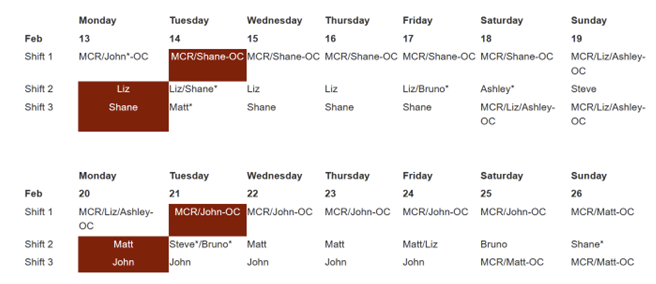 Vacation/DORShane Flood - 2/20/23 ½ VACAshley Wayman - 2/22/23 ½ DORClay White - 2/24/23 VACBruno Fieramosca – 2/22/23 VAC 2/23/23 OFFImportant dates:2/20/23 10am Sector 1 Safety Walkthrough2/20/23 11:30am Sector 2 Safety Walkthrough2/20/23 2pm BioCARS Safety Walkthrough2/22/23 2:30pm XSD-MM (4,6,29) TYSSREvents from Last WeekWater leak at 33-ID. Possible leak of one of the lines feeding to PS1.  Monitoring the leak now for plan to fix on 2/20 if not before.  CCWP posted today and work completed. Type C for front end required.Safety Share:  past discussions have been moved to the bottom for record keepingDEI ShareCheck out the PSC DEI webpage https://www.aps.anl.gov/About/Committees/Diversity-Equity-Inclusion. Has information of upcoming Voice of PSCs and info on other events hosted by the ERGs. AES is looking for DEI shares for the placemat.Notes:EFOG Future Meetings and FormatIn person meetings Date and Time will remain the same. 431 Conference RoomOwl will be set up for those that are not on site to attend virtually.  All personnel who are onsite should attend in personExperiments of Note02/20/2023 - 02/27/2023ESAF 265830 at 16-BM-D.  Onsite users from UIC. 02/21/23 - 02/23/23.  Radioactive MaterialsESAF 268271 at 6-ID-D.  Onsite users from Fermi Lab.  02/21/23 - 02/22/23.  Radioactive MaterialsESAF 265950 at 20-ID-B.  Onsite users from Univ of Manitoba.  02/22/23 - 02/23/23.  Radioactive MaterialsESAF 267937 at 16-ID-D.  Onsite users from WSU.  02/23/23 - 02/27/23.  Radioactive MaterialsESAF 266806 at 13-BM-C.  GSECARS staff onsite.  02/25/23 - 02/27/23.  Radioactive MaterialsESAF 267627 at 16-BM-D.  Onsite users from LLNL.  02/25/23 - 02/27/23.  Energetic MaterialsESAF 266497 at 35-ID-B.  Onsite users from LLNL.  02/26/23 - 03/03/23.  Energetic MaterialsInformation to pass along to groupNenaReminder:  FC Day shift hours: 8:30am to 5pm when not on shiftTraining: Check your training profile. EFOG procedures:  A few are up for review. Email Kelly the status.Cassandra was granted TMS Superpowers for all of PSC and can now give credit for training that is done in house.Key Contact changes: Mike Bracken is our MOM water and mechanical contact.Justin Hanley is the new FAC Maintenance ForemanJohn Edwards is replacing Beth Heyeck as the APS Health PhysicistLiz S.XSD-MM (4-ID-D, 6-ID-B,C,D, 29-ID-C,D) TYSSR: Wednesday, February 22, 2023 at 2:30pm on TeamsXSD-TRR (7-ID-B,C,D, 25-ID-E) TYSSR: Thursday, March 9, 2023 at 1pm on TeamsBruceSeveral ESAF Vector requests for Jennifer: still in the queue.Looking at ESAFs.Liz H.Sector 1 safety walkthrough went wellSector 2 safety walkthrough went well with several housekeeping notes3ID KB mirror installation happening from 2/20 - 2/24BrunoValid as of 2-20-23:5-BM-B installation of a 480V outlet and related switch for APS Upgrade -- quote is being reviewed.5-BM-A to have very large beam flight path removed by Rigging Crew for The Upgrade.Riggers waiting for other 5-BM-A equipment to be moved before removing the flight path. Life Safety Instrumentation/Hazardous Gas Monitoring News:KEEP IN MIND: Due to frequent LN2 venting, the following station mounted ODH monitors may alarm on a regular basis: 10ID-A, 21ID-D, 4ID-B (alarms cannot be silenced).6 portable O2 monitors:  Portable O2 monitors have been issued to several experimental stations.  Please be aware that O2 monitors are at 3IDA, 4IDD, 5IDB, 20IDA, 25IDB, 34IDAWorking with Robert Winarski, multiple beamlines, and the MOM group as there will be a lot of relocation and new installation of oxygen deficiency monitors and ozone monitors due to the Upgrade.National Elevator Services continues to be onsite throughout February to finish hoist inspections.7-BM-A water piping relocation has had 2 segments completed and A. Kastengren is looking into whether the last section will be postponed until the dark period.I have installed, calibrated & tested successfully a new ODH monitor for 28-ID-B as of 2-9-23.I will be installing and starting up ozone monitors at 25-ID-C, 25-ID-D, 25-ID-E & the Optics Lab.ClayConstruction of Sector 8 & 9: Tested DeconGel 1108 at downstream end of 8ID.  Results = 2 orders of magnitude improvement in dirtiest areas. Easy to apply and remove. 9ID: No change. Staging area for 8ID buildout.9BM: FDR in the queue, date TBA (Expanded review with new guillotines). Recycling dumpsters will remain staged in 433 lot for Upgrade. Beamlines may use this for large metal items. Notify Clay/Wendy for any sizeable drop, like an equipment table. Shipping containers with the new 8ID/9ID hutch panels will also use this location for staging, and have been moved into place.Cardboard bins in the 8ID/9ID area for metal recycling are available to all. Segregate appropriately – lead, copper, mixed steel/aluminum. Bins are labeled11ID-D utility work is under way. This will accommodate demo of the Laser Lab, not yet scheduled.11BM’s SR wall grinding project has passed FDR. Schedule is targeting the week of April 24th. Andy Stevens will begin putting together an SRO shortly. Resuming machine shop certification-targeting 1st Friday of MarchJohnBuilding 364: have not moved items to temporary storage in 365 due to freight elevator repairs. Window to be able to move anything out of 364 closing but may be extended due to elevator issues.Property Management Inventory: Will cover 432 on 02/20.14BM-A disassembly (non-RSS) has begun.  Process of how beamline work will be done is being discussed with Davey, White and VanWingeren.MattWork to begin next Monday (2/27) on LOTO and removal of water and gas lines on the outside downstream wall of 20-ID-C in preparation for the LBB buildout Waiting on WRWorking with Ashley on beginning stages of project involving wall cutouts for future LBB beamlinesLeaking water supply to 33-ID's PS1 has been repairedTesting eyewashes in the LBB for the momentWill do the LSIs for LBB as wellAshleyScheck BPA SOW/WPC Updates:Processed: 7BM-A utilities (req. CCWP) - done for now and 12BM-A utilities (CCWP req.)Upcoming: noneWork is to start on the 20-ID-C pipe removal, grind off UnistrutShaneOffsite training at the end of March for 2 weeksSteveSteve is scheduling DEEIs.May have to retrain new MCR operators on overnight operations; what warrants a call to the on-call FCWendy If beamlines have scrap metal, wires (copper) or small amounts of lead that they want to get rid of please let me know. APS U Questions/ConcernsDuring the dark time what are the resources for SA and Riggers? How will the requests be funneled. Can we have guidance on what the beamline staff can move? No engineered lifts but can we have more guidance on what the boundary isGuidance on the use of power tools for beamline staff.  Besides ESH141 and update on JHQ is there anything else?Are we going to modify the beamline WCD to cover the work the beamlines will do to their beamlines?Where is the demarcation for the construction area so we know when to wear PPE.  Is it the whole experiment floor or some other subsection?How can beamlines get rid of trash/junk?EFOG POC ListEFOG POC - Roadwork schedule and impact – Clay WhiteEFOG POC - APSU Scheck BPA Fixed Price; SOW, WPC - Ashley WaymanEFOG POC - 8-ID/9-ID Decommissioning - Clay WhiteEFOC POC- 9-BM Job Coordinator-Clay White, FC-Matt Spilker, CCSM Wendy VanWingerenEFOG POC - Sector 20 move out and move in - Matt SpilkerEFOG POC - LBB – Ashley Wayman, Matt SpilkerEFOG POC - Beamline metal/etc. recycling program - Wendy VanWingerenEFOG POC - Building Operations Team - Matt SpilkerEFOC POC – Building 364 storage- John MazzioEFOG POC- CAT ID beamline operation needs gathering-Ashley Wayman and John MazzioEFOG POC- Beamline experimental needs during the Dark period-Nena Moonier and Liz SchmidtEFOG Safety Share:Matt S. - Oversight of beamlines moving large items on pallet jacks.  See 9/19 turnover notes for more detailJohn M. - Lead cleanup: IH has requested that if the FCs are going to do cleanup that they get specific training to do so: Mike Fries is working on a WCD to encompass FCs in lead cleanup responsibilitiesJohn M - Several fire extinguishers were found to not have been inspected in many years.  Working with ANL Fire Department on creating list of fire extinguishers in cages around the ring. Shane F. - 25-ID: moved large laser table; long stringers are a two-piece design and were lifting the table at the weakest point; do not assume that rigging is moving an item correctly; speak up if you feel a task is not being done correctlyClay W. - Work Requests: do not be afraid to edit work requests so that the scope of work is accurately captured.Clay W. - DEEI inspections of equipment are not enough for an experiment to proceed.  Should also look at the whole setup from an electrical standpoint and may require a DEEI to look over set upWendy V- Summary of shielding verification for sector 25: https://anl.box.com/s/xoetfu2qtpb4yslv30mpdozwskuz5f40Bruno F and Matt S- 33ID ODH Monitor eventBruno F Column 168 Users had large tank, pyramid do not stack cones, one attached sideways to a piece of equipment at eye level, so turned the point away to face the wall and to avoid someone getting poked in the eye.Ashley- to borrow Security’s campaign... See something say something. If something does not look right or you are not sure if it is acceptable, ask. Recent examples: beamline staff not wearing hard hat on scissor lift, garden hose running across handicap parking spots and side walk (trip hazard), lead work for beamline deconstruction. Matt-Sector 29 Fire blanket was smoking during a bake out.  Fire blanket was old and removed from service.  Be aware this is not a good sourceEFOG Discussions/Lessons Past Discussion:  Smart Card observations and AES FY2023 GoalsLink to presentation: https://anl.app.box.com/file/1077535279568Work Request system discussion: Link to slides (updated after 12/5 mtg)EFOG Shutdown Folder: 2022_Dec Jan